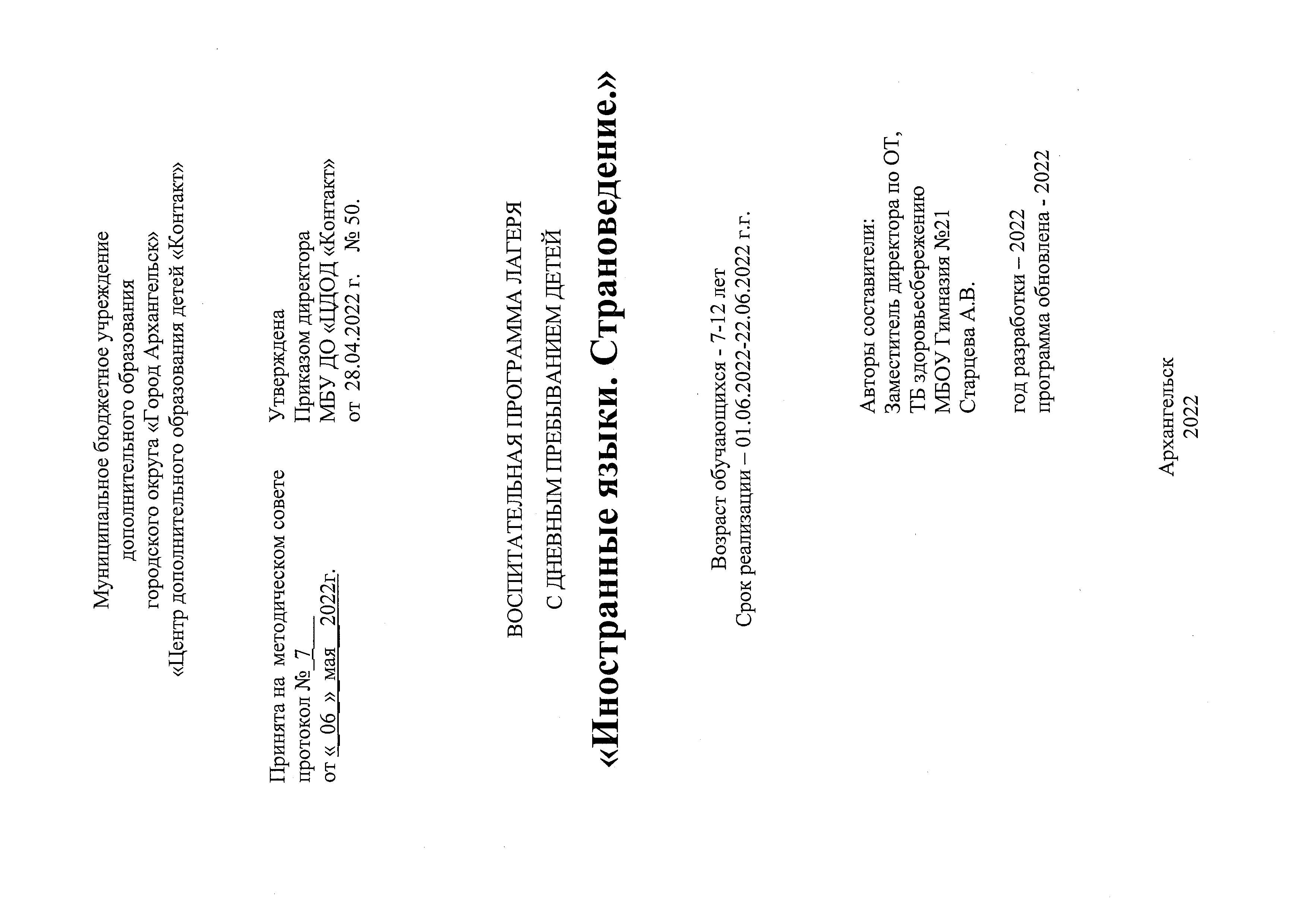 СОДЕРЖАНИЕ:ПОЯСНИТЕЛЬНАЯ ЗАПИСКАПрограмма летнего оздоровительного лагеря с дневным пребыванием детей разработана в соответствии с нормативно-правовыми актами:Конституция Российской Федерации, принята всенародным голосованием 12 декабря 1993 года с изменениями, одобренными в ходе общероссийского голосования 1 июля 2020 года.Федеральный закон от 29.12. 2012 № 273-ФЗ «Об образовании в Российской Федерации». Федеральный закон от 29.12. 2010 № 436-ФЗ «О защите детей от информации, причиняющей вред их здоровью и развитию». Федеральный закон от 24.07. 1998 № 124-ФЗ «Об основных гарантиях прав ребенка в Российской Федерации».Федеральный закон «О санитарно–эпидемиологическом благополучии населения» от 30.03.1999 № 52–ФЗ.Федеральный закон от 24 июля 1998 г. № 124-ФЗ «Об основных гарантиях прав ребенка в Российской Федерации»;Постановление Главного государственного санитарного врача Российской Федерации от 30 июня 2020 г. № 16 «Об утверждении санитарно-эпидемиологических правил СП 3.1/2.4.3598-20 «Санитарно-эпидемиологические требования к устройству, содержанию и организации работы образовательных организаций и других объектов социальной инфраструктуры для детей и молодежи в условиях распространения новой коронавирусной инфекции (COVID-19)»;Постановление Главного государственного санитарного врача Российской Федерации от 28 сентября 2020 г. № 28 «Об утверждении санитарных правил СП 2.4.36-48-20 «Санитарно-эпидемиологические требования к организациям воспитания и обучения,0 отдыха и оздоровления детей и молодежи»;Приказ Минздрава России от 13 июня 2018 г. № 327н «Об утверждении Порядка оказания медицинской помощи несовершеннолетним в период оздоровления и организованного отдыха»;Приказ Минобрнауки от 13 июля 2017 г. № 656 «Об утверждении примерных положений об организации отдыха детей и их оздоровления»;Приказ Минпросвещения России от 23 августа 2018 г. № 6 «Об утверждении примерной формы договора об организации отдыха и оздоровления ребенка»;Приказ Минпросвещения России № 702, Минэкономразвития России № 811 от 19 декабря 2019 г. «Об утверждении общих требований к организации и проведению в природной среде следующих мероприятий с участием детей, являющихся членами организационной группы несовершеннолетних туристов: прохождения туристических маршрутов, других маршрутов передвижения, походов, экспедиций, слетов и аналогичных мероприятий, а также указанных мероприятий организованных групп детей, проводимых организациями, осуществляющими образовательную деятельность, и организациями отдыха детей и их оздоровления, и к порядку уведомления уполномоченных органов государственной власти о месте  сроках и длительности таких мероприятий»;Областной закон от 30 сентября 2011 г. № 326-24-ОЗ «Об организации и обеспечении отдыха детей, оздоровлении я и занятости»;Локальные нормативные акты МБОУ Гимназия № 21.Приказ «О назначении ответственных лиц в лагере с дневным пребыванием и возложением на них ответственности за состояние охраны труда и выполнение должностных обязанностей по обеспечению охраны труда и правил техники безопасности.Должностная инструкция по охране труда для воспитателей лагеря дневного пребывания при ОУ.Инструкция по пожарной безопасности для работников лагеря дневного пребывания при ОУ.Приказ «Об открытии лагеря дневного пребывания при ОУ»Приказ «О зачислении учащихся ОУ в лагерь дневного пребывания»Приказ «Об утверждении Положения о Лагере с дневным пребыванием детей»Приказ «Об утверждении Правил внутреннего трудового распорядка в лагере дневного пребывания».Правила внутреннего распорядка в лагере дневного пребывания при МБОУ Гимназия №21.Положение о лагере с дневным пребыванием детей в МБОУ Гимназия № 21.Инструкция для работников лагеря дневного пребывания при ОУ по профилактике детского травматизма и предупреждению несчастных случаев с детьми.Санитарно-гигиенические правила и нормы.Другая необходимая документация в лагере:Санитарные книжки сотрудников лагеря с допуском к работе.Вывеска о лагере (включает всю информацию – приглашение для детей, режим работы лагеря, возраст воспитанников, дата начала и окончания смены, адрес учреждения, телефон).Заявления родителей.Справки о состоянии здоровья детей.Табель учета посещаемости воспитанников лагеря.Финансовые документы.«Дети должны жить в мире красоты, игры, сказки, музыки, рисунка, фантазии, творчества»В.А. СухомлинскийКаникулы составляют значительную часть объёма свободного времени детей, поэтому каникулы для них – это восстановление здоровья, развитие творческого потенциала, совершенствование личностных возможностей, приобщение к социокультурным и образовательным ценностям, вхождение в систему социальных связей, воплощение собственных планов, удовлетворение индивидуальных интересов, развлечение, свобода в выборе занятий. Лето - время игр, развлечений, свободы в выборе занятий, снятия накопившегося за год напряжения. Это период свободного общения детей.Актуальность и значимость программы определяется тем, что не все учащиеся в период летних каникул могут отдыхать в загородных лагерях. Организация школьных оздоровительных лагерей одна из интереснейших и важнейших форм работы со школьниками в летний период. Лагерь выполняет очень важную миссию оздоровления и воспитания детей.Программа ДОЛ для воспитанников МБОУ ГО «Город Архангельск» Гимназия № 21 «Иностранные языки. Страноведение» является логическим продолжением концепции образовательной программы гимназии. В течение учебного года в гимназии ведется работа по повышению мотивации к изучению иностранного языка, повышению качества знаний учащихся, но всегда есть проблема недостатка времени для подготовки детей к изучению иностранного языка, глубокому, детальному изучению в начальной школе некоторых тем, например: «Традиции и обычаи стран», «Страноведение», «Родина моя – Россия». Гимназия может в рамках летнего лагеря привлечь детей для реализации познавательной деятельности в области лингвострановедения. Потребность в лигвострановедческом образовании связана с необходимостью получения данных знаний в условиях перехода к информационному обществу, к расширению масштабов межкультурного взаимодействия, в связи с чем особую важность приобретают факторы коммуникабельности и толерантности. В ходе данного проекта обучающиеся смогут углубить базовые предметные знания посредством общения с квалифицированными педагогами английского и французского языков. Выбранная тема актуальна, так как количество обучающихся, заинтересованных в более глубоком изучении иностранного языка растет. Сегодня владение иностранным языком – это общественный заказ, который выполняет школа.  Данная программа предусматривает организацию летнего отдыха детей младшего школьного возраста в условиях школьного лагеря с дневным пребыванием. За время пребывания в лагере дети имеют возможность не только реализовать свои творческие фантазии в различных направлениях, но и узнать много нового и интересного об англоговорящих странах и не только, но и о их выдающихся людях. Кроме того, программа насыщена различными творческими и интеллектуальными мероприятиями. Дети будут изучать танцы, песни и стихи на иностранных языках, участвовать в тематических мероприятиях. Игровая интрига профильного отряда заключается в коллективном путешествии по странам. Отряд ведет путевой дневник, в котором ежедневно фиксируются итоги путешествия и достижения отряда. В течение всей игры участники и организаторы программы живут по обычаям и традициям стран, по которым путешествуют (Россия, Франция, Англия) и действуют согласно своим ролям.По продолжительности программа является краткосрочной, т. е. реализуется в течение лагерной смены. Воспитатели работают с детьми, опираясь на следующие основные идеи и принципы работы с детьми:-   оздоровление; - предоставление детям увлекательного и полноценного отдыха с максимальным использованием природных условий, физической культуры;-  внимание и забота, любовь и терпение, стремление понять ребёнка;- принцип увлечённости - чтобы дети не скучали, были увлечены занятиями;- принцип внимательности - чтобы в работе с ними учитывались их пожелания;- принцип целесообразности - чтобы за время отдыха получали навыки и знания, которых раньше не имели.К реализации программы активно привлекаются педагоги гимназии, родительская общественность и различные культурно – досуговые и спортивные организации.Успех работы летнего оздоровительного лагеря с дневным пребыванием, реализация его воспитательных возможностей в значительной мере зависит от деятельности воспитателя, поэтому, в лагере ежегодно работают: куратор лагеря, учителя английского языка, французского языка, студенты-волонтеры СГМУ, студенты САФУ, воспитатели, вожатые.ЦЕЛЕВОЙ БЛОК ПРОГРАММЫЦели:Развитие творческих способностей детей, их стремления к познанию окружающего мира посредством иностранных языков.Задачи:Формировать стремление к здоровому образу жизни, осознание здоровья как одной из самых главных жизненных ценностей.Формировать духовно-нравственную личность.Развивать чувство любви и гордости к Родине, формировать чувство гражданской ответственности, обучение жизни в гармонии с многонациональным народом.Повышать у обучающихся интерес и положительную мотивацию к изучению английского и французского языка, культуре, обычаям и традициям этих стран.Расширить страноведческие знания о стране изучаемого языка.Способствовать осознанию ими языка как инструмента познания мира и средства общения.Развивать творческие способности, предоставить возможность реализоваться в соответствии со своими склонностями и интересами, выявлять и поддерживать нестандартности, индивидуальности.Формировать коммуникативные способности детей во взаимоотношениях друг с другом.УСЛОВИЯ РЕАЛИЗАЦИИ ПРОГРАММЫ Кадровое обеспечениеУспешность реализации программы в значительной степени зависит от знаний, умений и подготовленности к работе сотрудников, которые участвуют в организации деятельности лагеря. В реализации программы принимают участие:1.	Начальник лагеря. Определяет функциональные обязанности персонала, руководит всей работой лагеря и несет ответственность за состояние воспитательной, хозяйственной и финансовой работы, соблюдением распорядка дня, трудового законодательства, обеспечением здоровья и жизни воспитанников, планирует, организует и контролирует деятельность лагеря, отвечает за качество и эффективность работы, координирует лагерную деятельность.2.	Штатный персонал образовательного учреждения, обеспечивающий техническое функционирование лагеря в соответствии с существующими нормативными документами. 3.	Учитель физической культуры организует спортивную работу в лагере, решает проблемы физического воспитания детей: укрепление здоровья, физическое развитие детей и т.д. Отвечает: за жизнь и здоровье детей во время проведения спортивных и игровых мероприятий, проведение спортивных режимных моментов (зарядка, подвижные игры на воздухе)4.	Воспитатели (педагоги) осуществляют воспитательную работу и организацию деятельности отряда в период смены, проводят творческие мероприятия в рамках программы, анализируют результаты работы. Несут ответственность за жизнь и здоровье детей, соблюдение распорядка дня, норм санитарной и пожарной безопасности, организацию и содержание воспитательной и творческой деятельности. 5. Медицинский работник проводит медицинский осмотр воспитанников лагеря, присутствует и сопровождает ребят в течение смены, контролирует соблюдение режима дня и санитарно-гигиенических правил и норм, санитарное состояние всех помещений лагеря, наблюдает за состоянием здоровья детей, принимает участие в просветительской работе с воспитанниками.Использование различных ресурсовМатериально-технические условия реализации программыДля успешной реализации программы необходимо следующее обеспечение:фотоаппарат; мультимедийная установка, компьютеры, магнитофоны, портативные колонки, костюмы и театральный реквизит; спортивно - игровой инвентарь; спортивный зал; спортивная площадка; канцелярские товары; сувенирная продукция - грамоты, дипломы, призы.Научно-методическое обеспечение программыРеализация программы обеспечивается:- наличием необходимой документации, программы, плана работы, приказов на организацию;- проведением инструктивно-методических сборов с педагогами до начала лагерной смены;- проведением мероприятий в форме коллективных творческих дел;- индивидуальной работы;- разработка системы отслеживания результатов педагогической деятельности и деятельности ребят, подведение итогов, обеспечение гласности достигнутых успехов и результатов.- проведением деловых и ролевых игр;- составление отчетной документации по результатам реализации программы.Информационное обеспечение программыНеобходимым условием показателя эффективности реализации программы является информационно-аналитическая работа лагеря, осуществляемая через средства массовой информации о результатах деятельности лагеря. С целью информирования родителей (законных представителей) о жизнедеятельности лагеря ежедневно планируется составлять дайджест новостей в группе ВКонтакте МБОУ Гимназия № 21, размещать информацию о планируемых мероприятиях, о проделанной работе, что способствует вовлеченности большего числа потенциальных участников программы, расширению форм взаимодействия, востребованности среди населения услугами по оздоровлению и отдыху детей в период каникул, предоставляемыми лагерем, укреплению имиджа лагеря и гимназии.Партнеры программыДом научной коллаборации им. М.В. ЛомоносоваГИБДД УМВД Росси по Архангельской областиГородской комплекс «Усадьба М.Т. Куницыной»Городской комплекс «Дом коммерческого собрания»Музей народных промыслов и ремесел ПриморьяНациональный парк «Русская Арктика» Детская областная библиотека им. А.П. ГайдараАрхангельская областная научная библиотека им. Н.А. ДобролюбоваАрхангельский городской культурный центр Архангельский театр куколТеатр драмы им. М.В. Ломоносова Волонтеры-медики СГМУ, САФУЭТАПЫ РЕАЛИЗАЦИИ ПРОГРАММЫРеализация профильной программы подразумевает наличие определенных этапов, каждый из которых несет на себе логическую, содержательную и организационную нагрузку.Подготовительный этап характеризуется тем, что за 3 месяца до открытия летнего лагеря с дневным пребыванием детей начинается подготовка к летнему сезону. Реализация этого этапа включает:- проведение совещаний при директоре и заместителе директора по воспитательной работе по подготовке гимназии к летнему сезону;- издание приказав по гимназии о проведении летней кампании;- разработка программы деятельности лагеря;- подготовка методического материала для работников лагеря;- отбор кадров;- составление необходимой документации для деятельности лагеря (план-сетка, положение, должностные обязанности, инструкции и т.д.)II. Организационный этап Продолжительность периода 2-3 дняЦель: создание условий для индивидуальной адаптации ребенка к условиями требованиям лагеря. Основная деятельность этого этапа:- встреча детей, проведение диагностики по выявлению лидерских, организаторских и - творческих способностей;- запуск программы;- формирование органов самоуправления;- знакомство с правилами жизнедеятельности лагеря.В организационный период проходит знакомство детей, выявление интересов ребят, их способностей и лидерских качеств, формирование группы актива отряда. Мероприятия организационного периода направлены на формирование положительного психологического климата в отряде.III. Основной этап Цель: реализация мероприятий смены по направлениям: познавательно-информационное, спортивно-оздоровительное, художественно-эстетическое, социально-нравственное, гражданско-патриотическое.Деятельность программы – реализация основной идеи смены и вовлечение детей в различные виды коллективно-творческих делВ данный период дети имеют возможность:- познавать, учиться, играя, отдыхать, трудиться;- делать открытия в себе, в окружающем мире;- творческой и лидерской самореализации;- помогать в проведении мероприятий;- учиться справляться с отрицательными эмоциями, преодолевать трудные жизненные ситуации;-укреплять свое здоровье.Содержание программы реализуется через следующие направления: IV. Заключительный этап.Цель: подведение итогов деятельности участников смены, мониторинг результативности.- подведение итогов смены;- выработка перспектив деятельности;- анализ деятельности летнего оздоровительного лагеря с дневным пребывании детей.	В течение смены планируется провести анкетирование детей с целью определения интересов и увлечения детей, выявления лидерских качеств детей, определения степени удовлетворенности детей мероприятиями смены, итоговое анкетирование. Анализ результатов индивидуальных достижений.	Таким образом, педагог, планируя и осуществляя свою деятельность, должен учитывать задачи, которые обозначены в каждом из этапов смены. Это будет способствовать наибольшей свободе выбора сферы деятельности ребенка, а, следовательно, и эффективному социальному становлению его личности. СРОКИ РЕАЛИЗАЦИИ ПРОГРАММЫПрограмма реализуется в течение одной лагерной смены, 18 дней. Финансирование лагеря осуществляется из фонда социального страхования, бюджетного финансирования.СИСТЕМА ОЦЕНКИ КАЧЕСТВАДля того чтобы программа заработала, нужно создать такие условия, чтобы каждый участник процесса (взрослые и дети) нашел своё место, с удовольствием относился к обязанностям и поручениям, также с радостью участвовал в предложенных мероприятиях. Для выполнения этих условий разработаны следующие критерии эффективности:постановка реальных целей и планирование результатов программы;диагностирование деятельности лагеря и постановка улучшенных целей;заинтересованность педагогов и детей в реализации программы, благоприятный психологический климат;удовлетворенность детей и взрослых предложенными формами работы;творческое сотрудничество взрослых и детей.Методы отслеживания результатов:-анкетирование-наблюдение-поведение, высказывания, отзывы детей, родителейПлан мониторингаОЖИДАЕМЫЕ РЕЗУЛЬТАТЫФизическое оздоровление детей.Обеспечение безопасного пребывания детей в детском лагере дневного пребывания.Развитие творческих способностей, самореализация обучающихся в соответствии со своими интересами.Укрепление связей между разновозрастными группами детей.Организация системы мероприятий гражданско-патриотической социально-гуманитарной и творческой направленности, для формирования социальных компетенций обучающихся: лидерских качеств, навыков коммуникации.Развитие в детях социально - значимые патриотических ценностей, чувства личной сопричастности и ответственности за сохранения исторических традиций.Расширение кругозора обучающихся и их объема знаний о культуре, традициях и достопримечательностях стран изучаемого языка.Повышение у обучающихся интереса к английскому и французскому языкам, культуре, обычаям и традициям этих стран.Приобретение новых знаний и умений в результате занятий.Стимулирование мотивации к изучению иностранного языка в дальнейшем.Повышение общей культуры учащихся, привитие им социально-нравственных норм.Развитие коммуникативных способностей и толерантности.Пояснительная записка 3Целевой блок программы6Условия реализации программы7Этапы реализации программы, сроки реализации9Система оценка качества11Ожидаемые результаты12Приложения Приложение 1 Режим дняПриложение 2 Анкета для детей (начало смены)Приложение 3 Анкета для детей (завершение смены)Приложение 4 Анкета для родителейПриложение 5 Анкета личностного ростаПриложение 6 Педагогическая оценка по цвету (цветопись)Приложение 7 План-сетка мероприятийПриложение 8 План воспитательной работыПрименение ОтветственныеКабинетыИгровые комнаты, комнаты для занятий, Начальник лагеря, воспитатели, технический персоналСпортивный залЗанятия спортом, спортивные состязания, мероприятия, дискотекиВоспитатели, учитель физической культуры, технический персоналСпортивная площадкаСпартакиады, спортивные состязания, мероприятияВоспитатели, учитель физической культурыШкольная библиотекаЛитература для педагогов и детей лагеряВедущий библиотекарьШкольная столоваяЗавтрак, обедОрганизатор питанияКомната гигиеныТуалеты, раздевалкиНачальник лагеря, воспитатели, технический персоналНаправление деятельностиЗадачи Формы работыПознавательно-информационноеМотивация к получению дополнительных знаний и активной творческой деятельности развитие интеллектуальных уменийИнтеллектуальные игры-путешествия, экскурсии, квесты, игры на смекалку и фантазиюСпортивно-оздоровительноеФормирование у воспитанников потребности к здоровому образу жизни, любви к спорту и движению, сохранение здоровья, закрепление навыков здорового образа жизни, развитие волевых качеств, стремления и настойчивости в достижении результатовПрофилактические мероприятия здорового образа жизни (беседы, минутки здоровья), подвижные игры, соревнования, мастер-классы, веселые стартыХудожественно-эстетическоеВыявление и развитие творческих способностей, мышления, личных качеств, эстетического вкуса. Воспитание умения действовать коллективноМастер-классы, выставки, творческие мероприятия, посещение музеевСоциально-нравственноеФормирование основ нравственных качеств личности ребёнка, его начальных представлений и эмоций, поведенческих позиций. Формирование бережного отношения к морально-этическим, общечеловеческим ценностям. Развитие самоконтроля и самосознания ребенка с целью соответствия его поведения определенным правилам и стандартам, принятым в обществе.Знакомство с произведениями устного народного творчества и литературы, сюжеты которых отражают нравственно-эстетические проблемы, совместная деятельность, общение.Гражданско-патриотическиеПриобщение к культуре, народным традициям и обычаям страны. Воспитание патриотического отношения, гордости за культуру, героическое прошлое Родины. Воспитание нравственных чувств эстетического сознания. Воспитание уважения к интеллектуальному труду и его результатам.Посещение музеев, выставок, экскурсии, интеллектуальные игры1Анкетирование детей (Приложение 2) и родителей (Приложение 4) с целью выявления их интересов, мотивов пребывания в лагере2 день сменыНачальник лагеряВоспитатели2Ежедневное отслеживание настроения детей, удовлетворенности проведенными мероприятиями(Педагогическая оценка по цвету)(Приложение 6)В течение сменыНачальник лагеряВоспитатели3Анкетирование детей в конце смены, позволяющее выявить оправдание ожиданий (Приложение 3)Последний день лагеряНачальник лагеряВоспитатели4Мониторинг адаптации детей условиям отдыха в лагере за смену(Приложение 5)В течение сменыВоспитатели5Антропометрические измерения1-2 день смены,16-17 день сменыФельдшер6Динамика списочного состава детейВ течение сменыНачальник лагеря